LISTA DE EXERCÍCIOS DE JAVASCRIPTCrie um programa em javascript que ao digitar um número apresente a tabuada dele em uma div. Não utilizar o evento click. Utilize o evento onkeyup.Crie um programa que ao digitar um número em uma caixa de texto apresente o mesmo em binário em uma div. Não utilizar o evento click. Utilize o evento onkeyup.No click de um botão leia um nome digitado em uma caixa de texto e o insira em uma caixa de combo. Crie uma caixa de combo com 5 cores. Ao click do botão recupere a cor escolhida pelo usuário e aplique ao corpo da página.Utilizando 9 botões construa o jogo da velha.Crie uma interface que contenha uma caixa de combo com todos os estados do brasil. Observe a seguinte api: https://brasilapi.com.br/api/ibge/municipios/v1/sp está é capaz de retornar todas as cidades do estado de são Paulo. Observe que: https://brasilapi.com.br/api/ibge/municipios/v1/rj retorna todas as cidades do estado do Rio de Janeiro.Quando o usuário selecionar um estado em uma caixa de combo, carregue em outra caixa de combo todos as cidades desse estado.Observe a plataforma https://brasilapi.com.br/docs. É possível encontrar diversas apis uteis, gratuitas e em português.Construa uma interface gráfica que permita a entrada de matrícula, nome de um aluno e duas notas.  Apresente em uma div, o nome do aluno, a média e se ele está aprovado ou reprovado.Insira em uma tabela as colunas nome do aluno, a média e se ele está aprovado ou reprovado. Insira também os dados da tabela em um array. Tenha como base o código abaixo:Crie um filtro que permita pesquisar alunos pelo nome.Crie um filtro que permita escolher por meio de uma caixa de combo as seguintes opções: aprovado e reprovado.Apresente em uma div a quantidade de aprovados e reprovados.Apresente em uma div a porcentagem de aprovados e reprovados.Apresente em uma div a médias de novas.Insira na tabela uma coluna contendo um botão para excluir o aluno.Crie uma interface javascript que seja capaz de consumir uma api python flask Retangulo com as seguintes rotas:GET: /retangulos/areas/:base/:alturaGET: /retangulos/perimestros/:base/:alturaGET: /retangulos/diagonais/:base/:alturaCrie uma API utilizando javascript no back end que atenda os seguintes requisitos:Construa uma api do tipo rest com as seguintes rotas:Crie uma interface gráfica para realizar o crud em cada uma das tabelas do exercício 4. Para fazer a interface da tabela pets permita que quando o usuário selecione em uma caixa de combo um tipo e que sejam carregados automaticamente as raças desse tipo em uma outra caixa de combo.    //push insere elementos em um vetor.      let array =[];    const obj1 = {nome:"helio",email:"helioesperidiao@gmail.com"};    const obj2 = {nome:"maria",email:"maria@teste.com"};    array.push(obj1);    array.push(obj2);    console.log(array);    console.log(array[1]) // é possível acessar os objetos pela posição.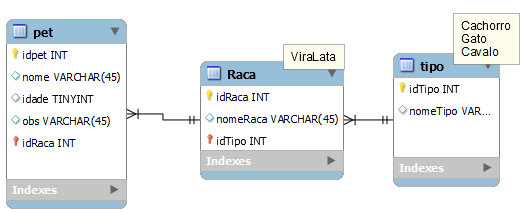 CREATE SCHEMA IF NOT EXISTS `PetPAW` DEFAULT CHARACTER SET utf8 ;USE `PetPAW`;CREATE TABLE IF NOT EXISTS `PetPAW`.`tipo` (  `idTipo` INT NOT NULL AUTO_INCREMENT,  `nomeTipo` VARCHAR(45) NULL,  PRIMARY KEY (`idTipo`))ENGINE = InnoDB;CREATE TABLE IF NOT EXISTS `PetPAW`.`Raca` (  `idRaca` INT NOT NULL AUTO_INCREMENT,  `nomeRaca` VARCHAR(45) NULL,  `idTipo` INT NOT NULL,  PRIMARY KEY (`idRaca`, `idTipo`),  INDEX `fk_raca_tipo1_idx` (`idTipo` ASC),  CONSTRAINT `fk_raca_tipo1`    FOREIGN KEY (`idTipo`)    REFERENCES `PetPAW`.`tipo` (`idTipo`)    ON DELETE NO ACTION    ON UPDATE NO ACTION)ENGINE = InnoDB;CREATE TABLE IF NOT EXISTS `PetPAW`.`pet` (  `idpet` INT NOT NULL AUTO_INCREMENT,  `nome` VARCHAR(45) NULL,  `idade` TINYINT NULL,  `obs` VARCHAR(45) NULL,  `idRaca` INT NOT NULL  PRIMARY KEY (`idpet`, `idRaca`),  INDEX `fk_pet_raca_idx` (`idRaca` ASC),  CONSTRAINT `fk_pet_raca`    FOREIGN KEY (`idRaca`)    REFERENCES `PetPAW`.`Raca` (`idRaca`)    ON DELETE NO ACTION    ON UPDATE NO ACTION)ENGINE = InnoDB;MétodoRotaEnvio de dadosFuncionalidadeRetornoPOSTpetshops/tipos/{“nomeTipo”:”Cachorro”}Cadastrar um tipo de animal{“cod”:”OK”,“msg”:”Cadastrado com sucesso”,“Cadastrado”: {      “idTipo”: 1,       “nomeTipo”:”Cachorro”       }}GETpetshops/tipos/“”Retorna todos os tipos em ordem alfabética[{“idTipo”: 1,“nomeTipo”:”Cachorro”},“idTipo”: 2,“nomeTipo”:”gato”}]GETpetshops/tipos/idpetshops/tipos/1Retorna o tipo de animal com o id correspondente.{“idTipo”: 1,“nomeTipo”:”Cachorro”}PUTpetshops/tipos/id{“nomeTipo”:”Cachorro”}Altera o tipo{“cod”:”OK”,“msg”:”alterado com sucesso”,“alterado”: {                 “idTipo”: 1,                 “nomeTipo”:”Cachorro”                  }}DELETEpetshops/tipos/idpetshops/tipos/1Exclui um tipo{“cod”:”OK”,“msg”:”Excluído com sucesso”,“excluido”: {                   “idTipo”: “1”,                   “nomeTipo”:””                   }}MétodoRotaEnvio de dadosFuncionalidadeRetornoPOSTpetshops/racas/{“nomeRaca”:”vira-lata”,“idTipo”:1 }Cadastrar uma raça de animal{“cod”:”OK”,“msg”:”Cadastrado com sucesso”,“Cadastrado”: {         “idRaca”:1,         “nomeRaca”:”vira-lata”,         “idTipo”:1          }}GETpetshops/racas/“”Retorna todas as raças em ordem alfabética[{“idRaca”:2,“nomeRaca”:”Labrador”,“idTipo”:1  “nomeTipo”:”Cachorro”},{“idRaca”:1,“nomeRaca”:”vira-lata”,“idTipo”:1  “nomeTipo”:”Cachorro”}]GETpetshops/racas/idpetshops/racas/2Retorna uma raça com o id correspondente.{“idRaca”:2,“nomeRaca”:”Labrador”,“idTipo”:1  “nomeTipo”:”Cachorro”}PUTpetshops/racas/{“idRaca”:2,“nomeRaca”:”Labrador”,“idTipo”:1  }Altera uma raça{“cod”:”OK”,“msg”:”alterado com sucesso”,“alterado”: {               “idRaca”:2,                “nomeRaca”:”Labrador”,                “idTipo”:1                  } }DELETEpetshops/racas/idpetshops/racas/2Exclui uma raça{“cod”:”OK”,“msg”:”Excluído com sucesso”,“excluido”:{
              “idRaca”:2,              “nomeRaca”: null,              “idTipo”:null              “nomeTipo”:null
              }}MétodoRotaEnvio de dadosFuncionalidadeRetornoPOST/pet{“nome”:”Bob”,“idade”: 3,“obs”: “Bravo”,“idRaca”:2}Cadastra um novo pet{“cod”:”OK”,“msg”:”Cadastrado com sucesso”,“Cadastrado”: {                  “idPet”:3,                   “nome”:”Bob”,                   “idade”: 3,                   “obs”: “Bravo”,                   “idRaca”:2
                 }}GET/pet“”Retorna todos os pets em ordem alfabética[{“idPet”:3,“nome”:”Bob”,“idade”: 3,“obs”: “Bravo”,“idRaca”:2,“nomeRaca”: “Labrador”}]GET/pet/id/pet/3Retorna o pet com id igual a 1{“idPet”:3,“nome”:”Bob”,“idade”: 3,“obs”: “Bravo”,“idRaca”:2,,“nomeRaca”: “Labrador”}PUT/pet/id{“nome”:”Bob”“idade”: 3“obs”: “Bravo”“idRaca”:2,“nomeRaca”: “Labrador”}Atualiza o pet {“cod”:”OK”,“msg”:”alterado com sucesso”,“alterado”: {          “idPet”:3,          “nome”:”Bob”,          “idade”: 3,          “obs”: “Bravo”,          “idRaca”:2,           “nomeRaca”: “Labrador”        }
}DELETE/pet/id/pet/3Exclui o pet com id específico. {“cod”:”OK”,“msg”:”excluído com sucesso”,“excluido”: {          “idPet”:3,          “nome”:”Bob”,          “idade”: 3,          “obs”: “Bravo”,          “idRaca”:2,           “nomeRaca”: “Labrador”        }
}